?АРАР                                                                                               РЕШЕНИЕ «08» июнь  2016 йыл		          № 46                 от «08»  июня  2016годаОб утверждении Программы комплексного развития систем коммунальной инфраструктуры сельского поселения Ростовский сельсовет муниципального района Мечетлинский район Республики Башкортостан на период 2016-2021 годы и на перспективу до 2035 годаВ соответствии с Федеральным законом  от 06.10. 2003  № 131-ФЗ «Об общих принципах организации местного самоуправления в Российской Федерации»,  с Методическими рекомендациями по разработке программ комплексного развития систем коммунальной инфраструктуры муниципальных образований, утвержденными Приказом Министерства Регионального развития Российской Федерации от 6.05.2011 № 204 и в целях повышения надёжности объектов коммунальной инфраструктуры сельского поселения, Совет сельского поселения Ростовский сельсовет муниципального района Мечетлинский район Республики Башкортостан р е ш и л:Утвердить Программу комплексного развития систем коммунальной инфраструктуры сельского поселения Ростовский сельсовет муниципального района Мечетлинский район Республики Башкортостан на период 2016-2021 годы и на перспективу до 2035 года» согласно приложению № 1 к настоящему решению.2.  Настоящее решение обнародовать путем размещения на стенде в здании администрации сельского поселения Ростовский сельсовет муниципального района Мечетлинский район Республики Башкортостан и на официальном сайте сельского поселения Ростовский сельсовет муниципального района Мечетлинский район Республики Башкортостан  сельского поселения.Глава сельского поселения                                                       Ф,В.Ахметшин                                     БАШКОРТОСТАН РЕСПУБЛИКА№Ы         М»СЕТЛЕ  РАЙОНЫ  МУНИЦИПАЛЬ РАЙОНЫ* РОСТОВ АУЫЛ БИЛ»М»3 СОВЕТЫ 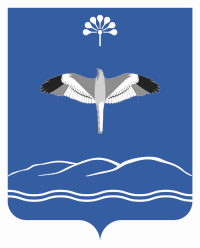 СОВЕТ СЕЛЬСКОГО ПОСЕЛЕНИЯ РОСТОВСКИЙ СЕЛЬСОВЕТ            МУНИЦИПАЛЬНОГО РАЙОНА МЕЧЕТЛИНСКИЙ РАЙОН   РЕСПУБЛИКИ БАШКОРТОСТАНСовет урамы,83. Тел2ш ауылы, 452561тел/факс 2-76-19;2-76-89; E-mail:rost@ufamts.ruул. Советская, 83.д.Теляшево, 452561тел/факс 2-76-19;2-76-89; E-mail:rost@ufamts.ru  